АДМИНИСТРАЦИЯ ВЕСЬЕГОНСКОГО  РАЙОНАТВЕРСКОЙ  ОБЛАСТИПОСТАНОВЛЕНИЕг.Весьегонск05.06.2015                                                                                                                   № 243	О внесении изменений в постановление администрации Весьегонского районаот 16.05.2011 № 202В связи с кадровыми изменениями в администрации Весьегонского района                             постановляю:	Пункт 1. постановления администрации Весьегонского района от 16.05.2011 № 202  «О возложении обязанностей по осуществлению муниципального земельного контроля» изложить в следующей редакции:« 1. Возложить обязанности по осуществлению муниципального земельного контроля на следующих должностных лиц:	- Тихонова  Андрея Александровича – первого заместителя главы администрации Весьегонского района и назначить его главным инспектором по муниципальному земельному контролю;	- Соловьева Александра Николаевича – заведующего отделом имущественных отношений и градостроительства администрации Весьегонского района и назначить его инспектором по муниципальному земельному контролю;	- Куражковскую Ирину Анатольевну – главного специалиста отдела имущественных отношений и градостроительства администрации Весьегонского района, и назначить ее инспектором по муниципальному земельному контролю.»2.  Настоящее постановление вступает в силу со дня его принятия.             И.о. главы администрации района                                               А.А. Тихонов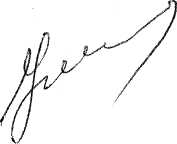 